British Geriatrics Society 2019 Spring  MeetingPOSTER Presenter - Confirmation Form Complete and return p1 of this formTO: 	Mrs Joanna Gough British Geriatrics Society, 31 St John’s Square, London EC1M 4DNTel: 020 7608 8574	Fax 020 7608 1041 	Email: abstracts@bgs.org.uk In addition to completing this presenter confirmation form, which should be sent to the BGS Office at the email address above you must register for the meeting in the usual way. Registration maybe completed via  https://www.bgs.org.uk/events/spring-meeting-2019 Registration forms with appropriate payment to reach the BGS Office by 1st April 2019.Please enter into the table the abstract information as it appears on the website:Please supply the details below of the Author who will be in Attendance:Note:  Please notify the Secretariat should the name of the Presenter change before the conference. 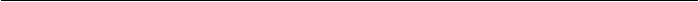 Summary of Poster Schedule:Poster Mounting:   08:15 – 08:45 hrs on Thursday 11th April 2019. Posters can be mounted on Wednesday 10th April if you are attending on the WednesdayPresidents Round and Poster Viewing starts 10:30 – 12:00 on Thursday 11th April 2019Poster Removal:   We would like you to keep your abstract up until Friday afternoon tea break however do understand that you may not be able to due to time pressures.Poster Board Dimensions: Size A0 (841mm × 1189mm )in PORTRAIT  format, covered with Velcro compatible fabric (Velcro tabs will be provided on each board)QueriesPresenters who wish to withdraw their abstract, or have queries regarding the timing of their presentation or the publication assessment procedures, should contact the BGS Abstracts manager, Joanna Gough (scientificofficer@bgs.org.uk )RegistrationPresenters are required to register for the conference in the usual way by returning a conference Registration Form to the BGS Office together with all appropriate payments by 1st April at the latest.   Registration maybe completed using this link: https://www.bgs.org.uk/events/spring-meeting-2019 NOTE When your abstract was first received by the Society, it was logged in and assigned a number. Having now been accepted, it has been given a second number which corresponds to its place in the Book of Abstracts. Throughout the Meeting, the second number will be used to identify your paper. To avoid any risk of error, it would be appreciated if in any correspondence, you would quote both the original BGS number and the Book of Abstracts number.Old Ref No.  AMTitle:Dates of presentation11th and 12th April 2019 (posters can be mounted on 10th April)First Name:Surname:Surname:DrMr.Mrs.ProfOther.Email address:Email address:Email address:DrMr.Mrs.ProfOther.Mobile phone:Mobile phone:Mobile phone:Mobile phone:Job Title/Position:Job Title/Position:Employer:Employer: